.SIDE SHUFFLE, ROCK, RECOVER,  (RIGHT AND LEFT)SHUFFLE FORWARD (RIGHT AND LEFT) ROCKING CHAIR1/8 TURN TWICE LEFT, JAZZ WITH CROSSVINE RIGHT, TOUCH VINE LEFT, TOUCHREPEATHAVE FUN, ENJOYContact: sb_blankenship@yahoo.comKansas City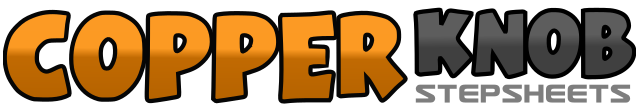 .......Count:32Wall:4Level:Improver.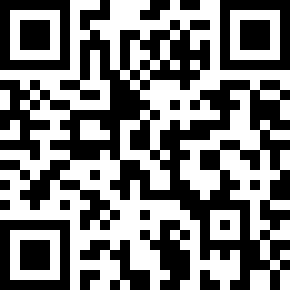 Choreographer:Shirley Blankenship (USA) - September 2014Shirley Blankenship (USA) - September 2014Shirley Blankenship (USA) - September 2014Shirley Blankenship (USA) - September 2014Shirley Blankenship (USA) - September 2014.Music:Kansas City - Fats DominoKansas City - Fats DominoKansas City - Fats DominoKansas City - Fats DominoKansas City - Fats Domino........1&2Step Right To Side,Left Together,Step Right Side3-4Rock Back On Left, Recover On Right5&6Step Left To Side, Right Together, Step Left Side7-8Rock Back On Right, Recover On Left1&2Right Forward, Left Next To Right, Forward On Right3&4Left Forward, Right Next To Left, Forward On Left5-6Rock Forward On Right, Recover On Left7-8Rock Back On Right, Recover On Left1-2Step Forward On Right, Pivot 1/8 Left3-4Step Forward On Right, Pivot 1/8 Left5-6Cross Right Over Left, Back On Left7-8Step Right To Side, Cross Left Over Right1-2Step Right To Side, Left Behind Right3-4Step Right To Side, Touch With Left5-6Step Left To Side,  Right Behind Left7-8Step Left To Side, Touch With Right